Inserta fotos de los siguientes elementos:https://youtu.be/PuTqWxuAazI1.- ¿qué hacen estas imágenes?La Torre EifieldBurj KhalifaTorre de ShangháiTorres Mafre de Bcn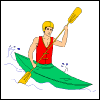 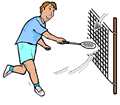 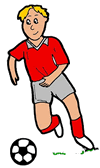 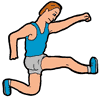 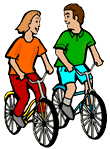 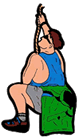 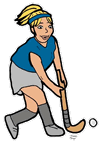 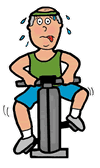 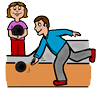 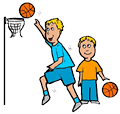 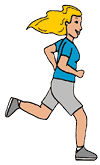 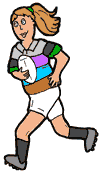 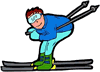 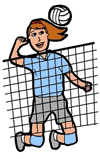 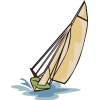 